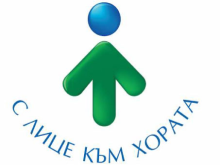 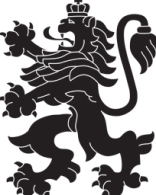 РЕПУБЛИКА БЪЛГАРИЯМИНИСТЕРСТВО  НА  ЗДРАВЕОПАЗВАНЕТОРЕГИОНАЛНА  ЗДРАВНА  ИНСПЕКЦИЯ -ВРАЦАгр. Враца 3000,    ул. “Черни Дрин ” № 2	тел/факс: 092/ 66-50-61;    тел: 092/62-63-77;       е-mail:   rzi@rzi-vratsa.comДОСЛУЖИТЕЛИТЕВ  РЗИ-ВРАЦАДОПОТРЕБИТЕЛИТЕ НА  УСЛУГИ  В  РЗИ-ВРАЦАОБРЪЩЕНИЕУВАЖАЕМИ   КОЛЕГИ,УВАЖАЕМИ  ДАМИ  И  ГОСПОДА,	От името на  ръководството на РЗИ  - Враца и от свое име заявяваме ангажимент за превенция и противодействие на корупцията, злоупотребите, измамите, нередностите и всяко неетично поведение в РЗИ-Враца.	Окуражаваме подаването на сигнали със съмнения за корупция. Ангажираме се всеки получен сигнал да бъде проверен и да бъдат предприети безкомпромисни действия.       Заедно ще продължим да утвърждаваме името на РЗИ-Враца като модерна администрация от европейски тип, въвела модела за организационно съвършенствоCAF и осъществяваща държавната здравна политика на територията на област ВрацаД-р Татяна  Тодорова                                                           Д-р  Орлин Димитров    Главен Секретар на РЗИ-Враца	                                    Директор на РЗИ-Враца	03.09 .2021г.						    	гр. Враца	